GENEL BİLGİLER:(Her madde için gerektiği kadar alan ve ek sayfa kullanabilirsiniz)1. Dönem İçinde Yapılan Seyahat Harcamalarının Ayrıntılı Bilgisia) Yurtiçi Konferans Katılım Giderlerib) Yurtdışı Konferans Katılım Giderleri2. Dönem içinde yapılan fasıl aktarmaları ve verilen ek ödenek bilgileri (Varsa)3. Proje sözleşmesinde yer alan bütçe kalemlerinin niteliğinde veya niceliğinde Komisyon onayı ile yapılan değişiklikler (Onaylanmış olan bütçe kalemlerinde yapılan nitelik / nicelik değişiklerinde mutlaka Komisyon onayı alındıktan sonra harcama gerçekleştirilmelidir. Aksi takdirde onay alınmadan yapılan bu tür harcamaların iadesi istenir.)4.Destek Sağlayan Diğer Kuruluşların Gerçekleşen Harcamalarının Miktarı ve Ayrıntıları5. Harcama Akışında Karşılaşılan Zorluklar ve NedenleriBİLİMSEL GELİŞME RAPORU EK SAYFASI(Her madde için gerektiği kadar alan ve ek sayfa kullanabilirsiniz)NOT: Raporun tüm sayfaları proje yöneticisi tarafından paraflanacak, sadece son sayfa imzalanacaktır.NOT 2 :Raporun her sayfasının tek nüsha olarak teslim edilmesi, çift taraflı yazdırılmaması gerekmektedir.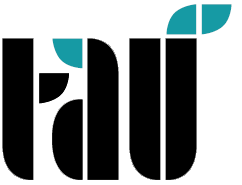 TÜRK-ALMAN ÜNİVERSİTESİBİLİMSEL ARAŞTIRMA PROJESİGELİŞME RAPORUPROJE NO				:RAPOR NO				:RAPOR DÖNEMİ		: …/../….  -  .../../….RAPOR TESLİM TARİHİ	: …/../….PROJE YÖNETİCİSİ  	: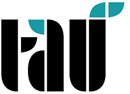 TÜRK-ALMAN ÜNİVERSİTESİBİLİMSEL ARAŞTIRMA PROJESİGELİŞME RAPORU(Mali Rapor)PROJE NO				: RAPOR NO				: RAPOR DÖNEMİ		: …/../….  -  .../../….PROJE YÖNETİCİSİ  	:MALİ RAPORDA OLMASI GEREKEN BİLGİLERDönem içinde gerçekleşen harcamaların dökümü ve fasıllar bazında miktarları Tablo-1 de gösterilmelidir.Yurtiçi ve yurtdışı seyahat harcamalarının ayrıntılı bilgisi (güzergâh, tarih, süre, kişi sayısı ve toplam harcama) verilmelidir.Destek sağlayan diğer kuruluşların gerçekleşen harcamalarının miktarı ve ayrıntıları açıklanmalıdır.Harcama akışında karşılaşılan zorluklar ve nedenleri açıklanmalıdır.PROJE NOPROJE ADIPROJE YÖNETİCİSİARAŞTIRMACILARPROJE SÜRESİPROJE SÜRESİPROJE SÜRESİPROJE SÜRESİPROJE SÜRESİBaşlama TarihiBitiş TarihiProje Süresi (Ay)Onaylanan Ek Süre (Ay)Ek Süre Dâhil Bitiş TarihiPROJENİN GENEL BÜTÇE DURUMUPROJENİN GENEL BÜTÇE DURUMUPROJENİN GENEL BÜTÇE DURUMUPROJENİN GENEL BÜTÇE DURUMUPROJENİN GENEL BÜTÇE DURUMUPROJENİN GENEL BÜTÇE DURUMUFasıllarSözleşmedekiÖdenekOnaylanan Ek ÖdenekToplam ÖdenekToplam Gerçekleşen Harcama KalanÖdenekMakine/Teçhizat AlımıSarf Malzeme AlımıKonferans / Seyahat KatılımıHizmet AlımıKitap YayınıTOPLAMDÖNEM İÇİNDE GERÇEKLEŞEN HARCAMALARA İLİŞKİN AÇIKLAMALARToplantının AdıYeriTarihSüre  (gün)Katılımcının Adı SoyadıToplam Harcama (TL)../../201. - ../../201.../../201. - ../../201.Toplantının Adı YeriTarihSüre  (gün)Katılımcının Adı SoyadıToplam Harcama (TL)../../201. - ../../201.../../201. - ../../201.Eksilen Fasıl (Ekonomik kod)Artan Fasıl (Ekonomik Kod)Aktarılan Tutar (TL)Ek Ödenek Verilen Fasıl (Ekonomik Kod)Ek Ödenek Gerekçesi(Kısa Açıklama)Verilen Ek Ödenek (TL)TÜRK-ALMAN ÜNİVERSİTESİBİLİMSEL ARAŞTIRMA PROJESİGELİŞME RAPORU(Bilimsel Rapor)PROJE NO				:RAPOR NO				:RAPOR DÖNEMİ		: …/../….  -  .../../….RAPOR TESLİM TARİHİ: …/../….PROJE YÖNETİCİSİ       :BİLİMSEL RAPORDA OLMASI GEREKEN BİLGİLERDönem içinde projeyle ilgili bilimsel ve teknik gelişmeler proje planı ile karşılaştırılarak verilmeli, elde edilen veriler ile varılan ara sonuçlar, varsa materyal, yöntem ve kapsam değişiklikleri belirtilmeli ve tartışılmalıdır.Dönem içindeki idari gelişmeler (yardımcı araştırıcı ve personel değişikliği, ek süre, ve varsa diğer destekleyen kuruluşlarla sürdürülen işbirliği, vb. konularındaki bilgiler) verilmelidir.Proje çalışmaları kabul edilen çalışma takvimine uygun yürümüyorsa gerekçeleri açıklanmalıdır.Bir sonraki dönem içinde yapılması planlanan çalışmalar (öneri formundan farklı bir durum oluşmuş ise) belirtilmelidir.Destekleyen diğer kuruluşlarla ilgili sorunlar var ise ayrıntıları ve çözüm önerileri sunulmalıdır.Dönem içinde proje kapsamında yapılan yayımların ve toplantılarda sunulan bildirilerin birer kopyası eklenmeli ve yapılan yayımlarda Türk-Alman Üniversitesi desteği belirtilmiş olmalıdır.Dönem İçinde Projeyle İlgili Bilimsel ve Teknik GelişmelerDönem İçinde İdari GelişmelerProje Çalışma Takvimine Uygun Yürümüyorsa Gerekçeleri ve Varsa Olası Çözümler Bir Sonraki Dönemde Yapılması Planlanan ÇalışmalarDestekleyen Diğer Kuruluşlarla İlgili Sorunlar Varsa Ayrıntıları ve Çözüm ÖnerileriDönem İçinde Proje Kapsamında Yapılan veya Hazırlanan Yayımlar ve Toplantılarda Sunulan Bildiriler* Yayınlanmak üzere gönderildi, Hakem değerlendirmesinde, Yayınlanmaya kabul edildi, Yayınlandı PROJE YÖNETİCİSİNİNADI SOYADIİMZASITARİH